Гимнастика в старшей группе (стихотворно - игровая  форма)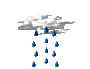 « На огороде» 1 часть:Отгадайте, кто идёт к нам ребята в огород?в сарафане золотистом                                     ходьба обычнаяи в кокошнике из листьеввот пришла к нам  в гости кто она. Ребята… (осень)И вот уже чьи-то кроссовки                                ходьба «гуськом»топают прямо к морковкеА чьи-то босые пяткиспешат к огуречной грядке                                  ходьба на пятках Вдруг внезапно потемнело                                 лёгкий бег, бег врассыпную, в небе сильно загремело,                                    высоко поднимая колени дождь закапал по дорожке,                            стали мокрыми дорожки                         Всё поспело, всё созрело                                   ходьба обычная щедрый будет урожай!здесь для всех найдётся дело,                             перестроение по два  не ленись, да собирай!2 часть  общеразвивающие упражнения  без предметов:«Горох»1. Раскололся тесный домик                   и.п.: лёжа на спине, руки на две половинки,                                       в стороны,  лежат на полу;и посыпались в ладони                              1-поднять руки вперёд,выпол-бусинки-дробинки (горох)                         нить хлопок перед собой;                                                                      2-и.п.; (6-8р ) «Морковь» 2. Любопытный красный нос                        и.п.: стоя на коленях, руки на    по макушку в землю врос,                            поясе;   лишь торчат на грядке                               1-наклониться вперёд,сед на  зелёные прядки (морковь)                             пятки,руки вытянуть;                                                                             2-и.п.; (6р ) « Лук»3. Скинули с Егорушки                                и.п.: ноги на ш.с.,руки в стороны;   золотые пёрышки,                                   заставил Егорушка                                   1-присесть, обхватить    колениплакать  без горюшка  (лук)                      руками; «Картошка» 4. Неказиста, шишковата,                          и.п.: сидя на полу, ноги вместе,   а придёт на стол она,                                 упор на ладони;  скажут весело ребята:                               1-поднять ноги по углом 45  «Ну рассыпчата, вкусна»                           градусов;                             (картошка)                        2-и.п.; (4-5р) «Капуста»5. Лоскуток на лоскутке-                          и.п.: лёжа на животе, руки  зелёные заплатки                                      под  подбородком;целый день на животе                               1-согнуть ноги в коленях;нежится на грядке                                      2-и.п.;(6-7р )                                  (капуста)«Пугало»6.  Кто стоит на палке с                             Прыжки ноги скрёстно,   бородою из мочалки?                                  ноги врозь, в чередовании с  ветер дунет он шуршит,                           с ходьбой (10 х 3 )  ногами дёргает, скрипит                                                                      (пугало) «Сдуй осенний листок» 7. Упражнение на дыхание:                         И.п.: основная стойка ладони                                                                           поднести к лицу;                                                                          1-вдох через нос;                                                                          2- медленно выдохнуть,                                                                              одновременно, дуя на ла донь ;(3-4р )3 часть: Много овощей собрали и немно-                  Ходьба с выполнением заданийжечко устали. Мы немного отдох-                 для рук. Массажнём и на улицу пойдём.Гимнастика в старшей группе (стихотворно - игровая форма)